John A. Crookshank Elementary State Testing DatesApril 2021April 6			4th and 5th grade FSA WritingApril 8			FSA Writing Makeup TestingApril 15, 16		3rd Grade FSA ELA TestingApril 19, 20		FSA ELA Makeup TestingMay 2021May 3, 4			4th and 5th grade FSA ELA TestingMay 6, 7 			3rd grade FSA Math TestingMay 10, 11		FSA Makeup TestingMay 13, 14 		4th and 5th grade FSA Math TestingMay 17, 18		FSA Makeup Testing May 20, 21		5th grade Science TestingMay 24, 25		5th grade Science Makeup Testing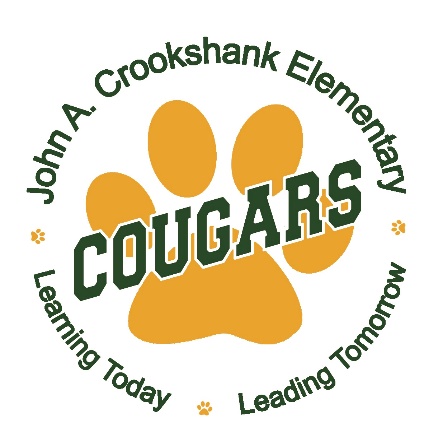 